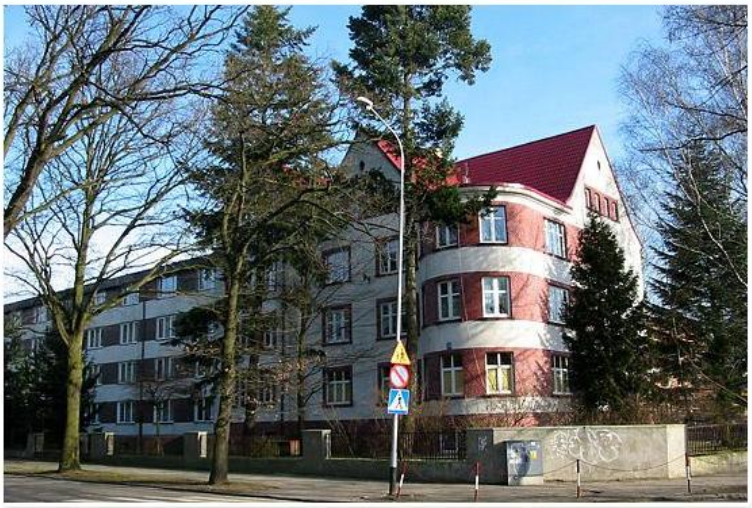 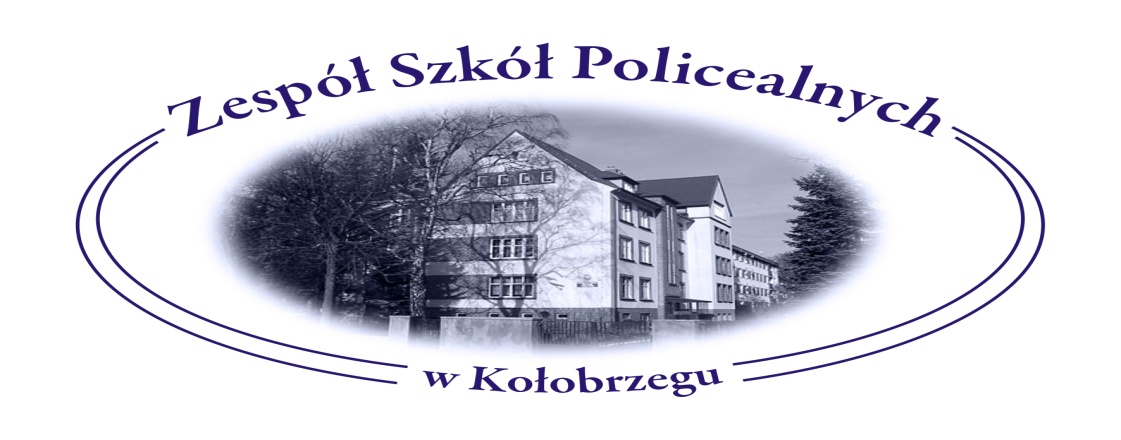 SZKOŁA Z TRADYCJĄZESPÓŁ SZKÓŁ POLICEALNYCH ”Medyk” W KOŁOBRZEGUPOLECAATRAKCYJNE KIERUNKI KSZTAŁCENIA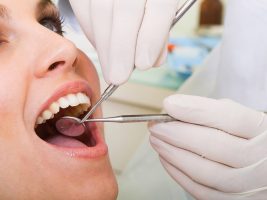 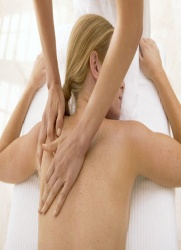 Kierunki stacjonarneTechnik masażysta - 2 lataHigienistka stomatologiczna – 2 lata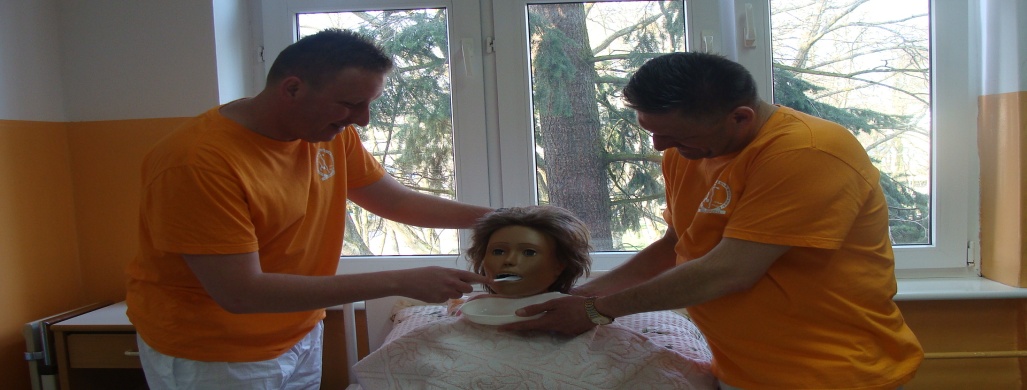 Terapeuta zajęciowy – 2 lata Opiekun medyczny – 1.5 rokuAsystentka stomatologiczna – 1 rok Kierunki zaoczne: co 2 tygodnie (piątek – sobota)Technik sterylizacji medycznej – 1 rokTechnik usług kosmetycznych – 2 lata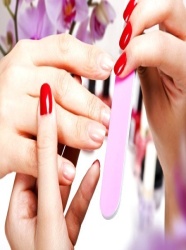 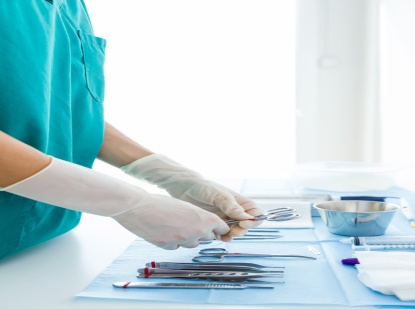 Rozpoczęcie roku szkolnego 4 września 2023 r.TA SZKOŁA MOŻE BYĆ TWOJĄ SZANSĄ!!!Więcej informacji: www.zsp.kolobrzeg.pl       e-mail – b.sekretariat@wp.pl          tel. – 94 35 221 20Zespół Szkół Policealnych ”Medyk” w Kołobrzegu                                                                    ul. Grottgera 12   78-100 KołobrzegZłóż już dziś podanie do szkoły!!!